MAY 2022 Meeting Minutes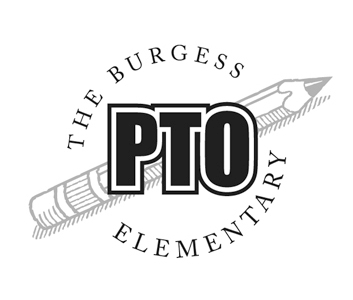 Date: May 10, 2022Attendance:Wendy Muchi, Kristen Sabelis, Melissa David, Christina LaFortune, Mark Cignarella, Michele Phillips, Jacki Chechile, Jenifer Ohanesian, Abigail Miller, Daniel Corthell, Jessica Fahl, Fidan Kurtulus, Jen Creelman, Juliana Kuszewski, Darci AndradeMinutes:Last month’s minutes were sent via email.  Motion made to approve last meetings minutes.  Seconded.  All in favor and approved.Principals UpdateKathy was unavailable for updateTreasurer Report: Juliana Kuszewski gave update on budget changes for next yearBudget Changes:Juliana found a few line items that we haven’t received income from in a couple years and will remove those from the budget (burgess cups, lanyards, spring raffle baskets, stop ad shop, etc) and has combined some duplicate line items (donations, donations other, direct donations, etc)Website line item was set to be removed, however Melissa shared that that is the cost to operate the website, so that line item will stayLine Item Increases: 6th Grade Agenda and Sweatshirts has been increased to $2,000Teacher appreciation increased to $3,000 Added other line for random requests that might come in $1,000Community funds question came from Christina LaFortune.  She asked for clarification on what that could be used for.  Wendy shared that it could be used for a death in the school community, family who experiences fire, etcChristina LaFortune asked about budgeting for 6th grade field tripSchool had moved away from overnight class trips because of the strain on families.  We should discuss with Kathy about her vision moving forward to plan for thatMichele Phillips shared that we may want to consider adding a line item in the budget for each class.  We used to use these line items to bring in outside performers or education that was classroom/grade specific.  Melissa David shared that we used to have cultural arts line item that was divided between grades.  Michele felt we should put it at $700 for this year but revisit for the following yearMotion made- add $700 to sixth grade line item.  Motion to approve.  All in favor.  ApprovedKristen Sabelis shared that she’d like to see programs amped out since jog a thon has been so successful.  Such as STEM program.  She said she thinks families should see what their money is going towards (higher quantity of programs or higher quality of programs)Michele would like to see supplementing more educational, curriculum, and cultural events.  Juliana said we do have room in the budget for above ideas.  She suggested forming a committee to start planning and thinking about these events.  Mr. Corthell suggested tying into different themes of assembles or performancesChristina LaFortune asked how much we have left over in the budget each year that rolls over.  Can we add a line item for the talent show? Christina loves the idea of a cultural arts subcommittee.  Wendy shared that Jen Reed had started exploring the costs of cultural arts, but a committee would be beneficialJen Creelman said she would love to bring back STEM nights and thinks we should shelf the idea to bring back for next yearJuliana shared that our budget is designed to not have too much money left over.  We are waiting on answers and ideas on the direction we are going so we can put those in the budget. Wendy shared that we need to figure out how much cultural arts program will cost so we can add to the budget.  We can always vote on adding more later.  We do have a surplus and we do have to figure out how to spend it.  Right now we have to vote on this budget, and then vote on things that come up later since there are some unknownsMotion to approve the budget.  Second made.  All in favor.  All approvedNew Board Members: Sarah Lemovitz & Anna Dougherty interested in stepping up to be co-presidents.  Sarah is a head couach and board member for SGSL.  She works on events, social media, advertising, and fundraising for the league and am the Head Coach for a program called Tots which teaches girls ages 3-5 the basics of softball.  Her kids are Adelyn, fall Kindergarten, Avery, current third grader, and Alex current TRVHS student. She is a full time nurse for APS since 2015 and a part time freelance grant writer since 2016. I sit on the Board of Auburn PTO until June.Ana is a licensed elementary teacher with 10 years classroom experience at Brimfield Elementary in 6th grade and 2nd grade. She later became a  stay at home mom  and the Sturbridge Moms Club President.  Her children are Alysa will be kindergarten in fall, Emilia (Emi) is a current 3rd grader, Grace a first grader. Motion to elect Sarah and Anna as co-presidents. Second. All in favor.  ApprovedLaura Archambault School Rep.  Motion to elect Laura as School Rep. Second. All in favor.  ApprovedJulie Horrigan Community Rep.  Motion to elect Julie as Community Rep. Second. All in favor.  ApprovedYearbook Update & 6th Grade Updates:Michele Phillips gave updateEmail went out this week for ordering of sweatshirts and tshirts67 kids have already filled this outWorking on tally of things needed for sign up genius for volunteers in person and donationsJog a Thon & Fundraising Goals:Kristen Sabelis gave a wrap upRally was a great turnoutLock in was fun and would like to keep that traditionKristen suggested making the rally more of an “event” where we have fair type things (face painting, cotton candy, etc)Videos are being completed; PTO discussed ability to post on YouTube with students in the videos.  Kristen will check with Kathy regarding posting the videosKristen wants to make sure we take photos and show families when technology comes inScholastic Book Fair:Michele Phillips gave updateDates May 31st- June 3rdSupplies will be coming the week beforeMichele said she thought 3 full days was plenty.  Will work with Kathy to see which days/evenings make the most sense.Field Day:Jacki Chechile is working with Ms. Murphy and Mr. Kerwin to organizeMore of a traditional field dayStation that kids will rotate through every 15-20 minutes1 ½ hrs per grade8-10 volunteers per session neededMore complicated stations will be run by Ms. Murphy and Mr. KerwinIce pop treats will be provided for each studentThere will be rain dates, Jacki would like to have volunteers planned for rain dates so that we aren’t scrambling3rd grade and 5th grade are particularly light on volunteersStaff AppreciationPups pizza and Just a Nibble planned for FridayWe did another raffle with gift cardsJessica Fahl is taking over staff appreciation coordinator for next yearOther:Christina Lafortune is working on VIP: Volunteer for Intergenerational Program- Working with the Sturbridge senior center.  Seniors will be able to volunteer at the school and get a break on their taxesNext Meeting: PTO APPRECIATION PART @ Darci’s 6/14 @7:00PM